ПрЕСС-РЕЛИЗРубрика:В О П Р О С – О Т В Е ТЧасть  24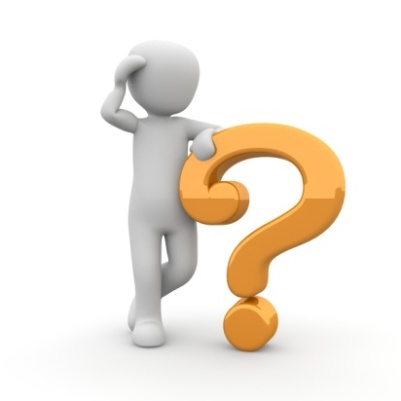 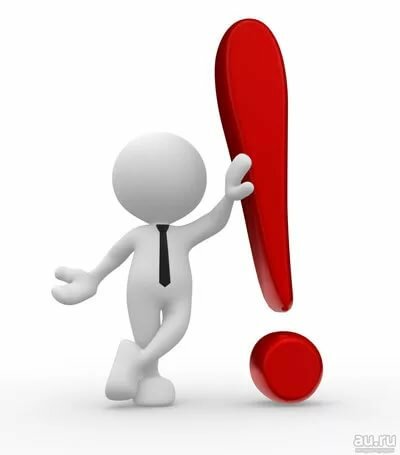 Глава 5 «Фонды капремонта многоквартирных домов».«выборы способа формирования фкр, фомирование решения собственников»Каковы преимущества формирования фонда капитального ремонта на счете регионального оператора?Региональный оператор обеспечивает проведение капитального ремонта общего имущества в многоквартирном доме (МКД), собственники помещений в котором формируют фонд капитального ремонта на счете регионального оператора, в объеме и в сроки, которые предусмотрены региональной программой капитального ремонта, и финансирование капитального ремонта общего имущества в МКД, в том числе в случае недостаточности средств фонда капитального ремонта, за счет средств, полученных за счет платежей собственников помещений в других МКД, формирующих фонды капитального ремонта на счете, счетах регионального оператора, за счет субсидий, полученных из бюджета субъекта Российской Федерации и (или) местного бюджета, за счет иных не запрещенных законом средств (часть 1 статьи 182 ЖК РФ).Региональный оператор в целях обеспечения оказания услуг и (или) выполнения работ по капитальному ремонту общего имущества в МКД в силу части 2 статьи 182 ЖК РФ обязан:1) в сроки, предусмотренные частью 3 статьи 189 ЖК РФ, подготовить и направить собственникам помещений в МКД предложения о сроке начала капитального ремонта, необходимом перечне и об объеме услуг и (или) работ, их стоимости, о порядке и об источниках финансирования капитального ремонта общего имущества в МКД и другие предложения, связанные с проведением такого капитального ремонта;2) обеспечить подготовку задания на оказание услуг и (или) выполнение работ по капитальному ремонту и при необходимости подготовку проектной документации на проведение капитального ремонта, утвердить проектную документацию, нести ответственность за ее качество и соответствие требованиям технических регламентов, стандартов и других нормативных документов;3) привлечь для оказания услуг и (или) выполнения работ по капитальному ремонту подрядные организации, заключить с ними от своего имени соответствующие договоры, предусматривающие в том числе установление гарантийного срока на оказанные услуги и (или) выполненные работы продолжительностью не менее пяти лет с момента подписания соответствующего акта приемки оказанных услуг и (или) выполненных работ, а также обязательства подрядных организаций по устранению выявленных нарушений в разумный срок, за свой счет и своими силами;4) контролировать качество и сроки оказания услуг и (или) выполнения работ подрядными организациями и соответствие таких услуг и (или) работ требованиям проектной документации;5) осуществлять приемку оказанных услуг и (или) выполненных работ, в том числе обеспечить создание соответствующих комиссий с участием представителей органов исполнительной власти субъектов Российской Федерации, ответственных за реализацию региональных программ капитального ремонта и (или) краткосрочных планов их реализации, лиц, осуществляющих управление данным МКД, и представителей собственников помещений в МКД;6) в случаях, предусмотренных ЖК РФ, перечислять денежные средства в размере фонда капитального ремонта на специальный счет или выплачивать собственникам помещений в МКД денежные средства, соответствующие долям указанных собственников в фонде капитального ремонта;7) аккумулировать взносы на капитальный ремонт, уплачиваемые собственниками помещений в МКД;8) вести учет средств, поступивших на счет регионального оператора в виде взносов на капитальный ремонт, отдельно в отношении средств каждого собственника помещений в МКД, а также с соблюдением иных требований, установленных ЖК РФ, иными нормативными правовыми актами Российской Федерации и нормативными правовыми актами субъекта Российской Федерации;9) представлять своими силами или силами третьих лиц собственнику платежные документы для уплаты взносов на капитальный ремонт общего имущества в МКД по адресу нахождения помещения в МКД, за капитальный ремонт общего имущества в котором вносится взнос;10) разместить на своем официальном сайте информацию о правах и об обязанностях собственников помещений в МКД и регионального оператора, возникающих в связи с исполнением требований ЖК РФ, нормативных правовых актов субъекта Российской Федерации, об организации проведения капитального ремонта, а также иные сведения, перечень которых определяется федеральным органом исполнительной власти, осуществляющим функции по выработке и реализации государственной политики и нормативно-правовому регулированию в сфере жилищно-коммунального хозяйства;11) нести ответственность перед собственниками помещений в МКД за качество оказанных услуг и (или) выполненных работ в течение не менее пяти лет с момента подписания соответствующего акта приемки оказанных услуг и (или) выполненных работ, в том числе за несвоевременное и ненадлежащее устранение выявленных нарушений;12) исполнять иные обязанности, предусмотренные ЖК РФ, иными нормативными правовыми актами Российской Федерации, нормативными правовыми актами субъектов Российской Федерации.Согласно пункту 6 статьи 178 ЖК РФ, за неисполнение или ненадлежащее исполнение региональным оператором обязательств субъект РФ несет субсидиарную ответственность перед собственниками.В соответствии с пунктом 4 статьи 179 ЖК РФ, средства, полученные от собственников в одних домах, региональный оператор может использовать на возвратной основе для финансирования капитального ремонта в других домах при условии, что и те и другие формируют фонды капитального ремонта на счете одного регионального оператора. Это поможет ускорить темпы проведения капитального ремонта.Как произвести расчет минимального размера фонда капитального ремонта?Минимальный размер фондов капитального ремонта в отношении многоквартирных домов, собственники помещений в которых формируют указанные фонды на специальных счетах, может быть установлен законом субъекта РФ. Собственники помещений в многоквартирном доме вправе установить размер фонда капитального ремонта в отношении своего дома в размере большем, чем установленный минимальный размер фонда капитального ремонта. По достижении минимального размера фонда капитального ремонта собственники вправе принять решение о приостановлении обязанности по уплате взносов на капитальный ремонт, за исключением собственников, которые имеют задолженность по уплате этих взносов (часть 8 статьи 170 ЖК РФ).Минимальный размер фонда капитального ремонта устанавливается в соответствии с разделом 7 Методических рекомендаций по установлению субъектом РФ минимального размера взноса на капитальный ремонт общего имущества в многоквартирных домах, утвержденных Приказом Минстроя России от 07.02.2014 № 41/пр.Минимальный размер фонда капитального ремонта многоквартирного дома рекомендуется определять как долю от оценочной стоимости капитального ремонта такого дома, включающего все услуги и работы, входящие в установленный субъектом РФ перечень минимально необходимых услуг и работ по капитальному ремонту с учетом уровня благоустройства, конструктивных и технических параметров многоквартирного дома.Субъекту РФ рекомендуется устанавливать минимальный размер фонда капитального ремонта многоквартирного дома в размере не более 30 процентов оценочной стоимости капитального ремонта многоквартирного дома.Минимальный размер фонда капитального ремонта рекомендуется устанавливать в рублях на 1 квадратный метр общей площади помещений в многоквартирном доме.Кто может быть владельцем специального счета для формирования фонда капитального ремонта?Владельцем специального счета согласно частям 2 и 3 статьи 175 ЖК РФ могут быть:- ТСЖ, осуществляющее управление МКД и созданное в одном многоквартирном доме или нескольких многоквартирных домах;- осуществляющий управление МКД жилищный кооператив;- управляющая организация, осуществляющая управление МКД на основании договора управления;- региональный оператор.Специальный счет может быть открыт в российских кредитных организациях, величина собственных средств (капитала) которых составляет не менее чем двадцать миллиардов рублей. Центральный банк Российской Федерации ежеквартально размещает информацию о кредитных организациях, которые соответствуют требованиям, установленным настоящей частью, на своем официальном сайте в сети "Интернет" (часть 2 статьи 176 ЖК РФ).Собственники помещений в МКД, формирующие фонд капитального ремонта на специальном счете, занимаются организационными вопросами проведения капитального ремонта собственными силами.Какие требования предъявляются к протоколу общего собрания собственников помещений в МКД по вопросу открытия специального счета для формирования фонда капитального ремонта?Согласно пункту 1 статьи 176 Жилищного кодекса Российской Федерации (ЖК РФ) специальный счет открывается на имя лица, указанного в части 2 и 3 статьи 175 Жилищного кодекса Российской Федерации (региональный оператор, ТСЖ, ЖК, управляющая организация) при предъявлении оформленного протоколом решения общего собрания собственников помещений в многоквартирном доме (МКД), принятого в соответствии с пунктом 1.1 части 2 статьи 44 ЖК РФ, и других документов, предусмотренных банковскими правилами.Решения общего собрания собственников помещений в МКД оформляются протоколами в соответствии с с требованиями, установленными приказом Минстроя России от 31.07.2014 N 411/пр "Об утверждении примерных условий договора управления многоквартирным домом и методических рекомендаций по порядку организации и проведению общих собраний собственников помещений в многоквартирных домах".Согласно пункту 4 статьи 170, части 3.1 статьи 175 ЖК РФ в случае, если собственники помещений в МКД в качестве способа формирования фонда капитального ремонта выбрали формирование его на специальном счете, решением общего собрания собственников помещений в МКД должны быть определены:- размер ежемесячного взноса на капитальный ремонт, который не должен быть менее чем минимальный размер взноса на капитальный ремонт, установленный нормативным правовым актом субъекта Российской Федерации;- владелец специального счета;- кредитная организация, в которой будет открыт специальный счет.Если владельцем специального счета определен региональный оператор, выбранная собственниками помещений в многоквартирном доме кредитная организация должна осуществлять деятельность по открытию и ведению специальных счетов на территории соответствующего субъекта Российской Федерации;- лицо, уполномоченное на оказание услуг по представлению платежных документов, в том числе с использованием ГИС ЖКХ, на уплату взносов на капитальный ремонт на специальный счет;- порядок представления платежных документов и порядок определения размера расходов, связанных с представлением платежных документов, определение условий оплаты этих услуг.